TWAS Postdoctoral Fellowship ProgrammeAWARDEEFinal Report FormPlease ensure you send a copy of this report and any material to TWAS and the Programme PartnerAWARDEE DATA (as on passport)AWARDEE DATA (as on passport)Name: Rock			Surname: DJEHOUEName: Rock			Surname: DJEHOUEIndicate any additional or new e-mail address/es to be used once you return home: rockdjehoue83@yahoo.frIndicate any additional or new e-mail address/es to be used once you return home: rockdjehoue83@yahoo.frContact address in your home country: (+229) 97916654Contact address in your home country: (+229) 97916654FELLOWSHIP INFORMATIONFELLOWSHIP INFORMATIONYear of TWAS fellowship award: 2021Year of TWAS fellowship award: 2021Specify TWAS Fellowship awarded (indicate the Programme partner and host country) e.g. CSIR, India or ICCBS, Pakistan: PakistanSpecify TWAS Fellowship awarded (indicate the Programme partner and host country) e.g. CSIR, India or ICCBS, Pakistan: PakistanDuration of visit in months or years: 6 monthsDuration of visit in months or years: 6 monthsExact date of arrival (dd/mm/yy):21/11/2022Exact date of departure (dd/mm/yy):09/05/2023HOST INSTITUTION HOST INSTITUTION Full name of host institution in the host country: COMSATS University IslamabadFull name of host institution in the host country: COMSATS University IslamabadCurrent field of work/research: Vector-Borne diseases controlCurrent field of work/research: Vector-Borne diseases controlName and Surname of Host Supervisor: Muhammad Zeeshan HyderName and Surname of Host Supervisor: Muhammad Zeeshan HyderHost Supervisor’s e-mail address:  zeeshan_hyder@comsats.edu.pk     Host Supervisor’s e-mail address:  zeeshan_hyder@comsats.edu.pk     Do you have future plans for further collaboration with the host supervisor and/or host institute? Yes        No  If yes, please provide details: Our plan for future collaboration will relate to the perspectives of research work that I developed during my stay at COMSATS University Islamabad.Do you have future plans for further collaboration with the host supervisor and/or host institute? Yes        No  If yes, please provide details: Our plan for future collaboration will relate to the perspectives of research work that I developed during my stay at COMSATS University Islamabad.What have been the main benefits of your research and study in the host country? My research work in Pakistan allowed me to acquire new experience in the fight against vector-borne diseases. This work has embraced several areas including molecular biology, microbiology and entomology.     What have been the main benefits of your research and study in the host country? My research work in Pakistan allowed me to acquire new experience in the fight against vector-borne diseases. This work has embraced several areas including molecular biology, microbiology and entomology.     What were the main difficulties that you encountered during your stay?      What were the main difficulties that you encountered during your stay?      NETWORKING AND CAREER DEVELOPMENT OPPORTUNITIES: Please list the most relevant conferences/seminars/workshops you have attended and/or organized during your stay in the host country. For each, please indicate: Date, name of event and venue. For each conference/workshop, please specify the title of the paper or the poster you presented. Attach the list as a separate enclosure, if needed.NO COPIES OF THESE PAPERS OR POSTERS SHOULD BE SENT!NETWORKING AND CAREER DEVELOPMENT OPPORTUNITIES: Please list the most relevant conferences/seminars/workshops you have attended and/or organized during your stay in the host country. For each, please indicate: Date, name of event and venue. For each conference/workshop, please specify the title of the paper or the poster you presented. Attach the list as a separate enclosure, if needed.NO COPIES OF THESE PAPERS OR POSTERS SHOULD BE SENT!COLLABORATIONS: Please list any relevant regional and international research collaborations, e.g. name of collaborator, his/her nationality, his/her position and institute, subject of collaboration.COLLABORATIONS: Please list any relevant regional and international research collaborations, e.g. name of collaborator, his/her nationality, his/her position and institute, subject of collaboration.TRAINING AND/OR VISITS: Please list and give details of any research visits/skills development/training courses (e.g. scientific writing, publishing, leadership, public speaking etc) attended during the fellowship:TRAINING AND/OR VISITS: Please list and give details of any research visits/skills development/training courses (e.g. scientific writing, publishing, leadership, public speaking etc) attended during the fellowship:PUBLICATIONS  AND/OR PATENTSPlease provide your complete list of publications and/or patents in the table below. Kindly list them in chronological order of most recent first (with full bibliography of the articles, including: author(s), title, name of journal, year of publication etc). For each publication, please indicate if they are: international, regional or peer-reviewed. If possible, please also give your rating from one or more citation indexes such as the H-Index, Elsevier Scopus, Google Scholar etc. Please contact your supervisor should you need help with the citation indexes. Attach the list as a separate enclosure, if needed.  PLEASE SEND COPIES TO TWAS AND THE PROGRAMME PARTNER.PUBLICATIONS  AND/OR PATENTSPlease provide your complete list of publications and/or patents in the table below. Kindly list them in chronological order of most recent first (with full bibliography of the articles, including: author(s), title, name of journal, year of publication etc). For each publication, please indicate if they are: international, regional or peer-reviewed. If possible, please also give your rating from one or more citation indexes such as the H-Index, Elsevier Scopus, Google Scholar etc. Please contact your supervisor should you need help with the citation indexes. Attach the list as a separate enclosure, if needed.  PLEASE SEND COPIES TO TWAS AND THE PROGRAMME PARTNER.ASSESSMENT OF THE FELLOWSHIP PROGRAMMEASSESSMENT OF THE FELLOWSHIP PROGRAMMEBenefits gained from the fellowship: Apart I acquired new experiences in scientific research related to the life sciences, the results of my research work in Pakistan on the TWAS-CUI-UNESCO grant will allow me to have publications. Manuscrits are in process of write up.Benefits gained from the fellowship: Apart I acquired new experiences in scientific research related to the life sciences, the results of my research work in Pakistan on the TWAS-CUI-UNESCO grant will allow me to have publications. Manuscrits are in process of write up.Suggested improvements to the programme:      Suggested improvements to the programme:      Describe how knowledge acquired will be applied/disseminated upon return to your home country: The research work and knowledge acquired during my stay in Biochemistry and Molecular Biology lab of of COMSATS University and in Laboratory of Entomology of PMAS Arid Agriculture University Rawalpindi, will be disseminated in impacted scientific journals.Describe how knowledge acquired will be applied/disseminated upon return to your home country: The research work and knowledge acquired during my stay in Biochemistry and Molecular Biology lab of of COMSATS University and in Laboratory of Entomology of PMAS Arid Agriculture University Rawalpindi, will be disseminated in impacted scientific journals.What is your overall judgment of the programme? Excellent         Very Good        Good       Average      Poor    Any comments:      What is your overall judgment of the programme? Excellent         Very Good        Good       Average      Poor    Any comments:      FUTURE PLANS: FURTHERING YOUR EDUCATION/CAREER DEVELOPMENTFUTURE PLANS: FURTHERING YOUR EDUCATION/CAREER DEVELOPMENTAfter completing your PDoc programme, do you intend to pursue any advanced research? Yes 		No After completing your PDoc programme, do you intend to pursue any advanced research? Yes 		No ACADEMIC/PROFESSIONAL EMPLOYMENTACADEMIC/PROFESSIONAL EMPLOYMENTExpected employment or research post upon completion of PDoc, if known:      Job position:      Expected employment or research post upon completion of PDoc, if known:      Job position:      Employer’s name and address:      Employer’s name and address:      Signature of awardee:     						Date:12/05/2023NOTE:The form cannot be accepted without a signature.Signature of awardee:     						Date:12/05/2023NOTE:The form cannot be accepted without a signature.OTHER TWAS OPPORTUNITIES which we hope you will apply to and assist us to disseminate in your home countryOTHER TWAS OPPORTUNITIES which we hope you will apply to and assist us to disseminate in your home countryTWAS Postdoctoral Fellowships: http://twas.org/opportunities/fellowships/postdocScientists from developing countries who have recently earned their PhD can gain invaluable experience working with prominent scientists in a developing country through TWAS fellowships. Postdoctoral fellowships, lasting from six months to three years, are hosted in Brazil, India, Iran, Kenya, Malaysia, Mexico, Pakistan, South Africa and Thailand.TWAS Research Grants: http://twas.org/opportunities/research-grantsTWAS provides grants to researchers in some developing countries for specialized equipment, consumable supplies and scientific publications. If you would like to build a research group but do not have a suitable laboratory, or perhaps you need extra resources, grants are awarded to individual scientists and research groups.TWAS Visiting Expert Programme  for areas of natural sciences other than mathematics and physics: http://twas.org/opportunity/twas-visiting-expert-programmeThe programme supports visits of internationally renowned scientists to institutions located in developing countries, especially those located in the Least Developed Countries (LDCs). The objective of the programme is to provide institutions and research groups in developing countries, especially those with limited outside contacts, with the opportunity to establish long-term links with world leaders in science and so help develop capacity-building in their country.TWAS Awards http://twas.org/opportunities/prizes-and-awardsHonours awarded by TWAS and its partners are among the most prestigious given for research in the developing world. They range from the TWAS-Lenovo Science Award, which celebrates the very best research in the South, to honours awarded to early-career scientists already making impressive contributions to their field.TWAS Postdoctoral Fellowships: http://twas.org/opportunities/fellowships/postdocScientists from developing countries who have recently earned their PhD can gain invaluable experience working with prominent scientists in a developing country through TWAS fellowships. Postdoctoral fellowships, lasting from six months to three years, are hosted in Brazil, India, Iran, Kenya, Malaysia, Mexico, Pakistan, South Africa and Thailand.TWAS Research Grants: http://twas.org/opportunities/research-grantsTWAS provides grants to researchers in some developing countries for specialized equipment, consumable supplies and scientific publications. If you would like to build a research group but do not have a suitable laboratory, or perhaps you need extra resources, grants are awarded to individual scientists and research groups.TWAS Visiting Expert Programme  for areas of natural sciences other than mathematics and physics: http://twas.org/opportunity/twas-visiting-expert-programmeThe programme supports visits of internationally renowned scientists to institutions located in developing countries, especially those located in the Least Developed Countries (LDCs). The objective of the programme is to provide institutions and research groups in developing countries, especially those with limited outside contacts, with the opportunity to establish long-term links with world leaders in science and so help develop capacity-building in their country.TWAS Awards http://twas.org/opportunities/prizes-and-awardsHonours awarded by TWAS and its partners are among the most prestigious given for research in the developing world. They range from the TWAS-Lenovo Science Award, which celebrates the very best research in the South, to honours awarded to early-career scientists already making impressive contributions to their field.Job position:Employer’s name and address: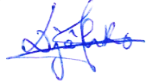   Signature of awardee:                                                                            Date:13/05/2023                                                                                                                        NOTE: The form cannot be accepted without a signature.OTHER TWAS OPPORTUNITIES which we hope you will apply to and assist us to disseminate in your home countryTWAS Postdoctoral Fellowships: http://twas.org/opportunities/fellowships/postdocScientists from developing countries who have recently earned their PhD can gain invaluable experience working with prominent scientists in a developing country through TWAS fellowships. Postdoctoral fellowships, lasting from six months to three years, are hosted in Brazil, India, Iran, Kenya, Malaysia, Mexico, Pakistan, South Africa and Thailand.TWAS Research Grants: http://twas.org/opportunities/research-grantsTWAS provides grants to researchers in some developing countries for specialized equipment, consumable supplies and scientific publications. If you would like to build a research group but do not have a suitable laboratory, or perhaps you need extra resources, grants are awarded to individual scientists and research groups.TWAS Visiting Expert Programme for areas of natural sciences other than mathematics and physics: http://twas.org/opportunity/twas-visiting-expert-programmeThe programme supports visits of internationally renowned scientists to institutions located in developing countries, especially those located in the Least Developed Countries (LDCs). The objective of the programme is to provide institutions and research groups in developing countries, especially those with limited outside contacts, with the opportunity to establish long-term links with world leaders in science and so help develop capacity-building in their country.TWAS Awards http://twas.org/opportunities/prizes-and-awardsHonours awarded by TWAS and its partners are among the most prestigious given for research in the developing world. They range from the TWAS-Lenovo Science Award, which celebrates the very best research in the South, to honours awarded to early-career scientists already making impressive contributions to their field.